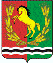 СОВЕТ  ДЕПУТАТОВМУНИЦИПАЛЬНОГО ОБРАЗОВАНИЯ  БАЛАНДИНСКИЙ СЕЛЬСОВЕТАСЕКЕЕВСКОГО РАЙОНА  ОРЕНБУРГСКОЙ ОБЛАСТИчетвертого созываРЕШЕНИЕ     20.04.2023                                                                                                    № 67О внесении изменений в решение Совета депутатов муниципального образования Баландинский сельсовет Асекеевского района Оренбургской области от 17.05.2022 № 52 «Об утверждении Положения о муниципальном контроле на автомобильном транспорте, городском наземном электрическом транспорте и в дорожном хозяйстве в границах населенных пунктов муниципального образования Баландинский сельсовет Асекеевского района Оренбургской области»Рассмотрев протест прокуратуры Асекеевского района от 30.03.2023 № 07-01-23, в соответствии с Федеральным законом от 31.07.2020 № 248-ФЗ «О государственном контроле (надзоре) и муниципальном контроле в Российской Федерации», Федеральным законом от 06.10.2003 N 131-ФЗ "Об общих принципах организации местного самоуправления в Российской Федерации", Уставом муниципального образования  Баландинский сельсовет Асекеевского района Оренбургской области, Совет депутатов муниципального образования Баландинский сельсовет Асекеевского района Оренбургской области РЕШИЛ:1. В приложении N 3 к решению Совета депутатов муниципального образования Баландинский сельсовет Асекеевского района Оренбургской области от 17.05.2022 № 52 «Об утверждении Положения о муниципальном контроле на автомобильном транспорте, городском наземном электрическом транспорте и в дорожном хозяйстве в границах населенных пунктов муниципального образования Баландинский сельсовет Асекеевского района Оренбургской области» пункты 2, 3, 4, 6, 7 исключить.2.  Настоящее решение вступает в силу после его официального обнародования. Председатель Совета депутатов                                                М.В.УдотоваГлава муниципального образования                                         О.В.Золотухина